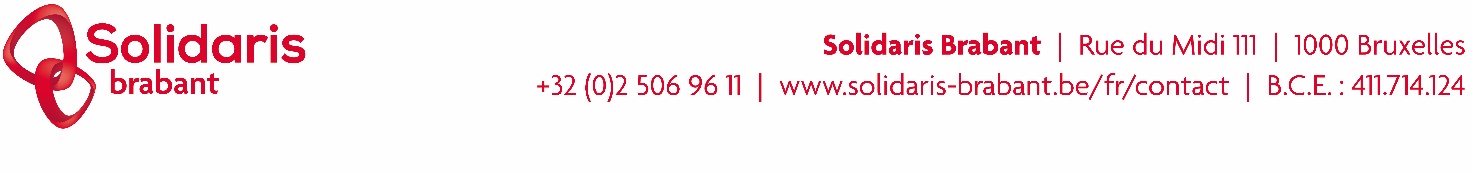 Solidaris Brabant engage !Solidaris Brabant est la fédération des mutualités socialistes qui couvre le territoire de Bruxelles-Capitale et du Brabant Flamand. Nous nous réjouissons actuellement de la confiance d’environ 630.000 affiliés. Tous nos collaborateurs se mobilisent pour offrir les meilleurs services aux affiliés qui sont au cœur de notre métier.Prêt à relever le défi? Ensemble, nous contribuerons à offrir des soins accessibles à tous !Nous sommes à la recherche d’un Network Infrastructure Engineer (h/f/x).Fonction:Vous faites partie d’une équipe en charge de l’implémentation, de la maintenance, du support et de l’administration de l’infrastructure réseau, y compris le matériel réseau proprement dit, les PCs et serveurs, les imprimantes et autres périphériques, ainsi que les logiciels de base qui y sont installés, tant au niveau du siège central que de la centaine de sites distants (bureaux, agences, polycliniques) de la mutualité et des ASBLs qui y sont associées. Au fur et a mesure de votre formation, vous fournirez du support au helpdesk, l’aidant sur les interventions complexes, et aux utilisateurs finaux. Vous surveillez le bon fonctionnement de l’infrastructure (serveurs, stockage, backups). Avec l’expérience, vous suivrez et analyserez la performance des systèmes (monitoring et tuning). Vous devez comprendre le développement logiciel et serez amené à intervenir sur l’existant. Vous êtes capable de travailler aussi bien en équipe que de façon autonome. Vous êtes curieux et avez à coeur d’apprendre, dans un environnement varié où chaque jour est différent. Avec le temps, vos connaissances et acquis devront vous permettre d'élaborer et de proposer des solutions techniques, de les documenter et les communiquer en vue de faire évoluer le paysage IT de l’organisation. Profil:Titulaire d’un diplôme supérieur en informatique (orientation réseaux) ou expérience équivalentePermis BBonne connaissance de Linux en général (configuration, installation de logiciels), y compris le scriptingBonne connaissance en administration et support des systèmes Microsoft Windows Server 2016/2019 Bonne connaissance en configuration de réseaux LAN et WANBonne connaissance en virtualisation (VMWare ESX, vSphere, vCenter, vMotion)Connaissance en bases de données relationnellesConnaissance de base en développement de logicielsPlus:Connaissance de la configuration de switches Cisco et HuaweiConnaissance de Red Hat Enterprise 8/9, CentOS, AlmaLinux, JBoss, DockerConnaissance de PostgreSQL, MS SQL Server, DB2Connaissance en création de rpms et en scripting PHPConnaissance en administration de la suite Office365Connaissance en sécurité (firewall, suite Fortinet)Compétences:Orienté résultat et satisfaction client interne/externeSe tenir au courant de l’évolution des technologies utilisées Analytique et doté d’un bon esprit critiqueFlexible (y compris dans les horaires car la fonction demande de réaliser des interventions techniques en horaire décalé), résistant au stress, pro-actif, bon esprit d'équipeAutonome, organisé, capable de gérer plusieurs tâches en même temps avec un grand sens des prioritésBonne capacité de communication	Vous possédez une bonne connaissance de l’anglais technique et vous possédez une connaissance passive du néerlandais (vous comprenez des participants néerlandophones à une réunion et vous pouvez travailler sur base de documents en néerlandais)Nous offrons : un salaire conforme aux normes du marché dans le régime des 35 heures/semaine, des chèques repas, un treizième mois, possibilité de télétravail, le remboursement des trajets domicile/travail ainsi qu'une assurance groupe et hospitalisation et un travail dans une organisation saine au climat de travail agréable. Les travailleurs seront occupés au siège administratif, rue du Midi 111 à 1000 Bruxelles (quelques minutes à pied de la Gare Centrale).Intéressé(e) ?Adressez votre candidature accompagnée de votre CV et de votre lettre de motivation à Solidaris Brabant :jobsit.bra@solidaris.be.